Milí kamarádi!Protože se teď chvíli neuvidíme, nachystaly jsme pro vás několik úkolů, které můžete doma s maminkou nebo tatínkem plnit. Jste bystrá „sluníčka“ a určitě vše hravě zvládnete. Pokud vám něco nepůjde, nevadí.  Doma vám určitě někdo poradí. Budeme rády, když nám pošlete fotku, obrázek nebo zprávu, jak se vám daří.V případě potřeby nás můžete kontaktovat na e-mailu mirova@skolkavm.cz.Těšíme se na vás. Úkoly pro bystrá sluníčkaBásnička s pohybem, kterou se můžete s maminkou naučit Halo, všichni vstávejte!		(stoj + ruce k puse a zavoláme)
Jaro opět vítejte.			(stoj + máváme rukama)
Celou zimu jste jen spali,		(stoj + ruce u hlavy, jako když spíme)
protáhněte svoje svaly.		(stoj + protahujeme se)

Raz a dva a levá, pravá,		(2 dřepy a zvednutí levé a pravé nohy)
rozcvička je vždycky zdravá,		(poskoky snožmo)
tak už všichni vstávejte,		(stoj + ruce k puse a zavoláme)
jaro opět vítejte.			(stoj + máváme rukama)Je březen. Po dlouhé době se na jaro těší lidé i zvířátka. Sníh se sice ještě sem tam objeví, ale sluníčko čím dál tím víc zahřívá zemi svými paprsky. Travička začíná mít světle zelenou barvičku a raduje se, protože z ní vykukuje první jarní kytička…A jak se jmenuje, zjistíte v dalším úkolu. Společně s maminkou vylušti tajenku a zjistíš jméno první jarní kytičky. 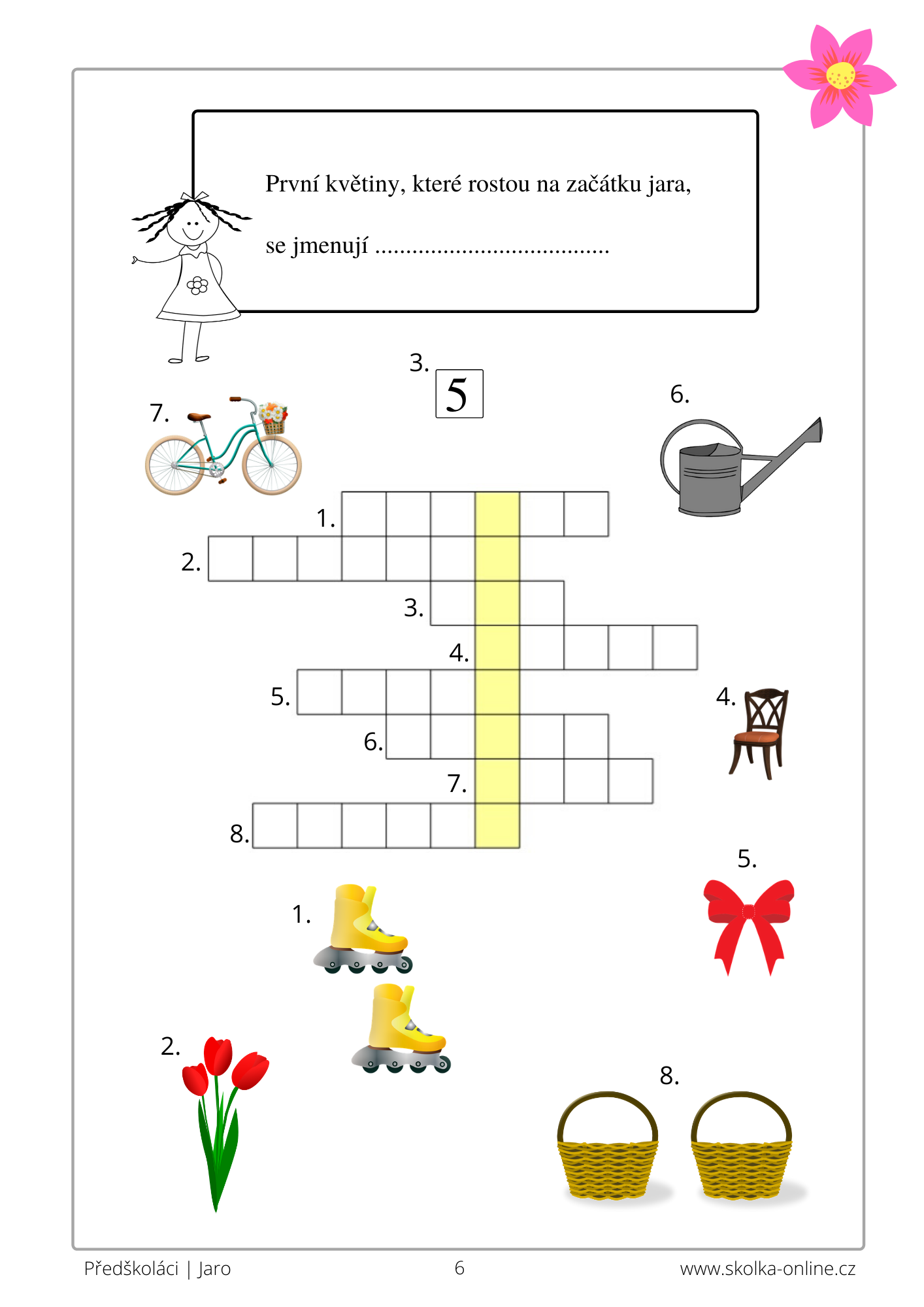 Zkus vymyslet další slova začínající na písmenko S a popros maminku nebo někoho jiného dospělého, ať je zapíší. 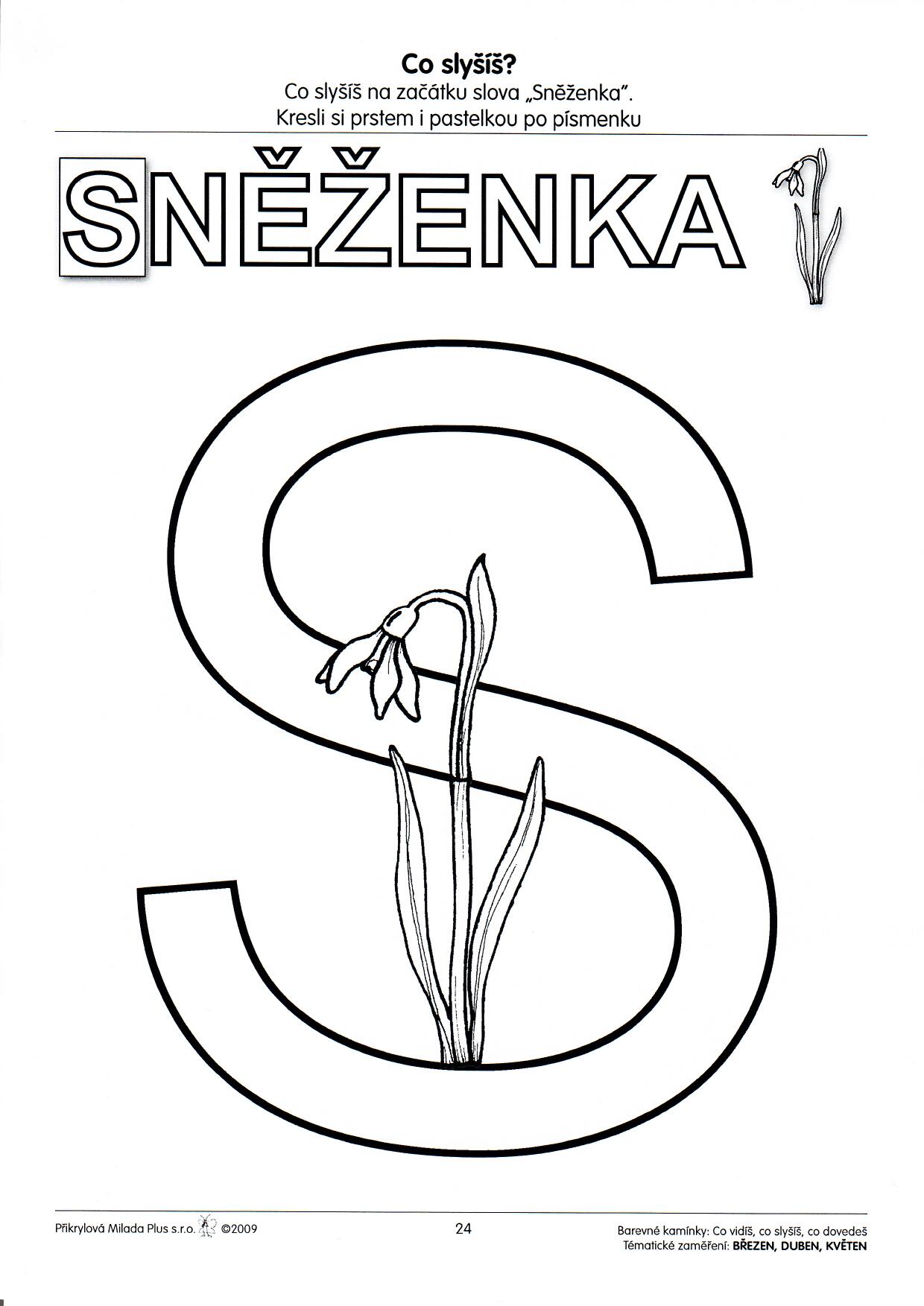 Vybarvi všechna písmenka S zelenou barvičkou.  Spočítáš, kolik jich je?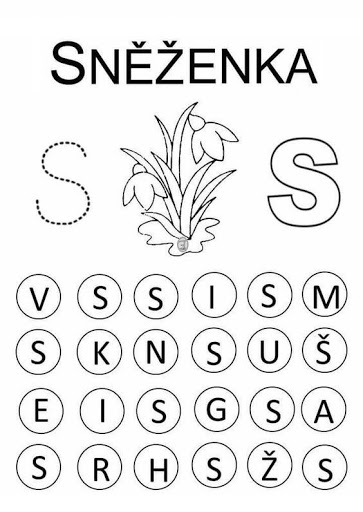 A teď trošku počítání…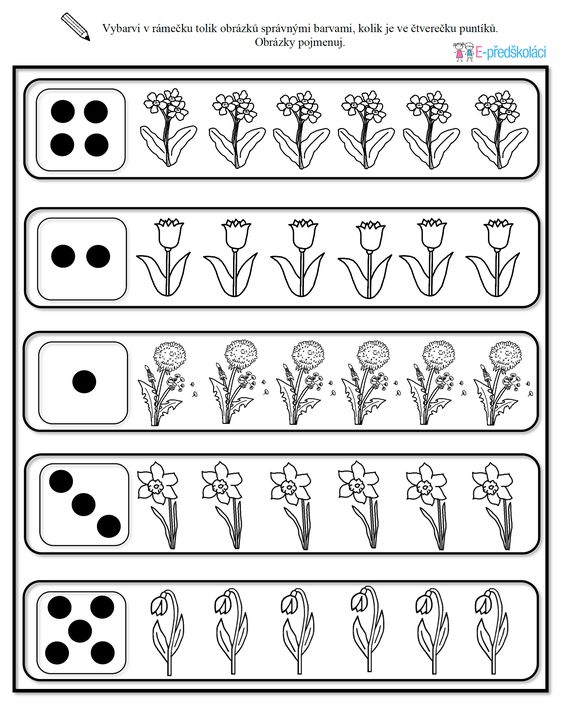 Dokresli květy sněženek a jejich stonky. Maminko, sledujeme správné držení tužky (pastelky)!!! – správnému úchopu se říká „špetkový“, protože při něm dítě drží tužku podobně jako špetku soli při solení jídla. 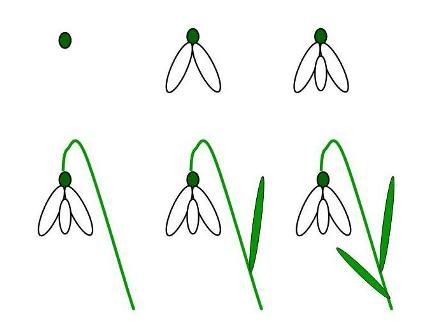 Zkus vytleskat slova (maminka předříkává)Spočítáš, kolikrát jsi tlesknul? (určování počtu slabik ve slovech)Urči, na jaké písmenko slovo začínáJaro							SluníčkoSněženkaMrakTrávaDeštníkBeruškaMotýlPetrklíčKlíčJeště jste nezpívaly? To musíte tedy napravit… Můžete si opakovat písničky „Já jsem muzikant,…“, „To je zlaté posvícení…“ nebo „Travička zelená…“; a také se můžete seznámit s touto novou písničkou…třeba ji maminka zná. 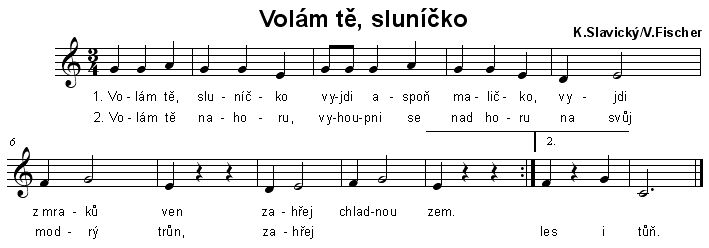 Sluníčko ještě odpočívá, něco pěkného se mu asi zdá. Ale na každém obrázku se nachází na jiném místě. Ukaž, kde je před, za, nad, pod… a je také vedle?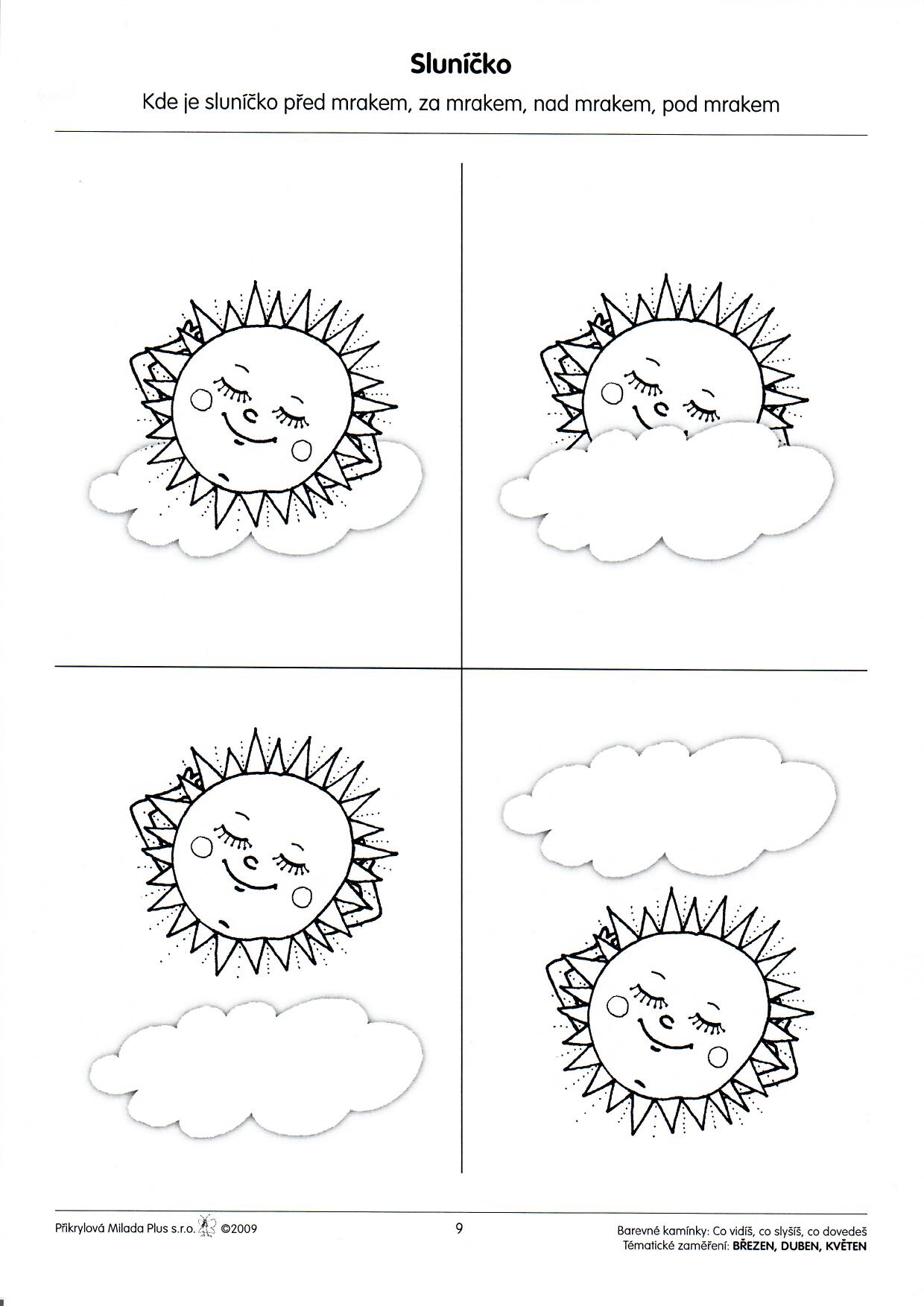 Jestlipak víš, který stín patří ke kytičce (pampeliška, fialka, sedmikráska, tulipán, narciska)?  Zkus květiny správně pojmenovat!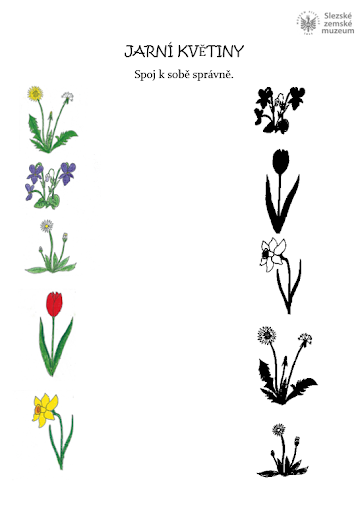 …ze sněhu se vyklubala na prst malá sněženka, trošku váhá, že je nahá, že nastydne její květ, ale než se napřímila, těch sněženek kvetlo …(doplňte…, ano 5)A také si můžeš vyrobit s maminkou nebo tatínkem (babičkou, dědou) tento obrázek…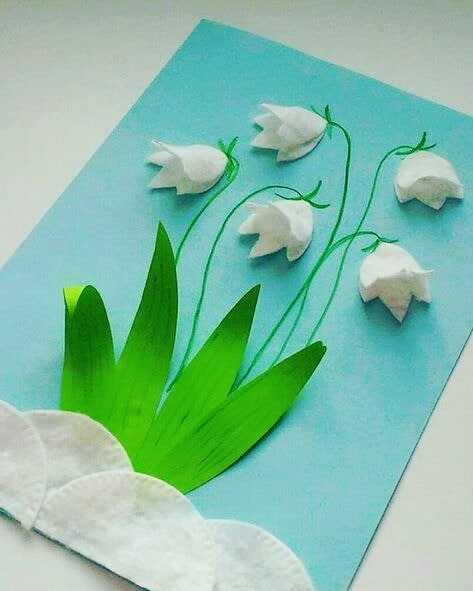  Na úplný závěr přidáváme také trošku pohybu a zopakujeme si vědomosti o svém těle PH „Hlava, ramena, kolena, palce“Zpíváme nebo recitujeme:Hlava, ramena, kolena, palce,kolena, palce, kolena, palce,hlava, ramena, kolena, palce,kolena, palce, kolena, palce,oči, uši, pusa, nos.Zpíváme nebo recitujeme písničku a dotýkáme se jmenovaných částí těla. Tempo postupně zrychlujeme.Nezapomeňte také chodit ven na sluníčko, pozorovat probouzející se přírodu, vyhledávat první jarní kytičky a o všem si s maminkou pěkně povídat. Tak co, jak Ti plnění úkolů šlo?Co Ti šlo nejlépe? Co Tě nejvíc bavilo?Co nového ses naučil/naučila?Mějte se krásně!  Brzy se zase ozveme s novými úkoly.Vaše „sluníčkové“  učitelky Blanka + Verunka + Kačka